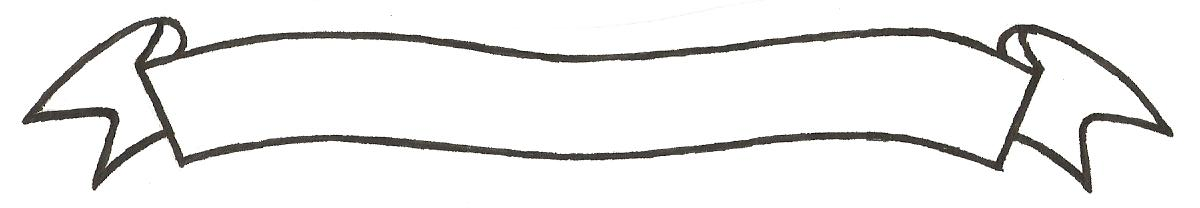 MERU UNIVERSITY OF SCIENCE AND TECHNOLOGYP.O. Box 972-60200 – Meru-Kenya. Tel: 020-2069349, 061-2309217. 064-30320 Cell phone: +254 712524293, +254 789151411 Fax: 064-30321Website: www.must.ac.ke  Email: info@must.ac.ke    University Examinations 2016/2017SECOND YEAR, FIRST SEMESTER EXAMINATION FOR THE DEGREE OF BACHELOR OF SCIENCE IN ANIMAL HEALTH PROTECTION.AAP 3202/SHV 3250: ANIMAL METABOLISM AND ENZYMOLOGYDATE: DECEMBER, 2016                                                                          TIME: 2 HOURSINSTRUCTIONS: -	Answer question one and any other two questionsQUESTION ONE (30 MARKS)Explain the meaning of the following terms;Metabolism								 (2 marks)Rate of enzymatic reaction						(2 marks)Outline ketone body metabolism						 (3 marks)Outline the digestion and utilization of nucleic acids				 (2 marks)Describe the structure and function of each of the following blood cells 	(6 marks)Monocytes MacrophagesExplain briefly how the concentration of certain metabolic intermediate regulate glycolysis									(6 marks)Describe the koshland “induced fit” hypothesis				 (4 marks)Describe the action of glycogen in the body during a short fast		 (5 marks)QUESTION TWO (20 MARKS)Explain with illustration -oxidation in living organisms.				(20 marks)QUESTION THREE (20 MARKS)Describe the TCA cycle and how it is regulated in the cell.				(20 marks)							QUESTION FOUR (20 MARKS)Describe gluconegenesis and how it is regulated in the cell.				(20 marks)QUESTION FIVE (20 MARKS)Describe the metabolism of purines and pyrimidines in the cell and show how they fed TCA cycle.											(20 marks)